 Turobjon  Turobjon  Turobjon  Turobjon 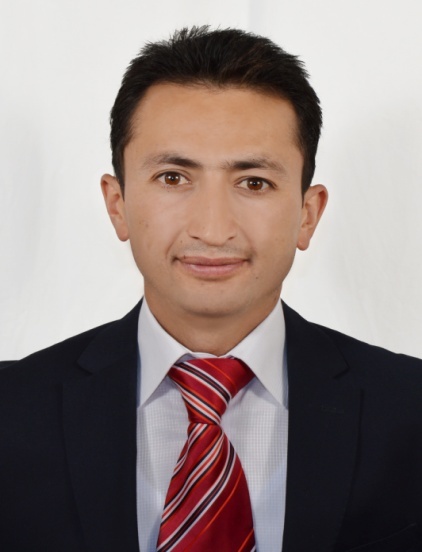 Email:   Turobjon.375450@2freemail.com  Nationality :   UzbekMarital Status:  SingleVisa Status: Residential Visa Location:“Radisson Ble Resort” Sharjah Languages:English - FluentRussian - FluentTurkish - FluentUzbek  - NativeEmail:   Turobjon.375450@2freemail.com  Nationality :   UzbekMarital Status:  SingleVisa Status: Residential Visa Location:“Radisson Ble Resort” Sharjah Languages:English - FluentRussian - FluentTurkish - FluentUzbek  - NativeEmail:   Turobjon.375450@2freemail.com  Nationality :   UzbekMarital Status:  SingleVisa Status: Residential Visa Location:“Radisson Ble Resort” Sharjah Languages:English - FluentRussian - FluentTurkish - FluentUzbek  - NativePersonal summary:Personal summary:Personal summary:Personal summary:Email:   Turobjon.375450@2freemail.com  Nationality :   UzbekMarital Status:  SingleVisa Status: Residential Visa Location:“Radisson Ble Resort” Sharjah Languages:English - FluentRussian - FluentTurkish - FluentUzbek  - NativeEmail:   Turobjon.375450@2freemail.com  Nationality :   UzbekMarital Status:  SingleVisa Status: Residential Visa Location:“Radisson Ble Resort” Sharjah Languages:English - FluentRussian - FluentTurkish - FluentUzbek  - NativeEmail:   Turobjon.375450@2freemail.com  Nationality :   UzbekMarital Status:  SingleVisa Status: Residential Visa Location:“Radisson Ble Resort” Sharjah Languages:English - FluentRussian - FluentTurkish - FluentUzbek  - NativeA well-educated, prudent and honest person who is able to speak polite and courteous behavior. Presenting perfect communication skills and able to set up good conversation and deal with customers no matter how hard their attitude, talkative and friendly. Having diligence and positive manner and working hard to show that customers receive an excellent level of service whilst at the same time ensuring the highest level of sales for the company. Currently seeking a position on customer service, sales and marketing. A well-educated, prudent and honest person who is able to speak polite and courteous behavior. Presenting perfect communication skills and able to set up good conversation and deal with customers no matter how hard their attitude, talkative and friendly. Having diligence and positive manner and working hard to show that customers receive an excellent level of service whilst at the same time ensuring the highest level of sales for the company. Currently seeking a position on customer service, sales and marketing. A well-educated, prudent and honest person who is able to speak polite and courteous behavior. Presenting perfect communication skills and able to set up good conversation and deal with customers no matter how hard their attitude, talkative and friendly. Having diligence and positive manner and working hard to show that customers receive an excellent level of service whilst at the same time ensuring the highest level of sales for the company. Currently seeking a position on customer service, sales and marketing. A well-educated, prudent and honest person who is able to speak polite and courteous behavior. Presenting perfect communication skills and able to set up good conversation and deal with customers no matter how hard their attitude, talkative and friendly. Having diligence and positive manner and working hard to show that customers receive an excellent level of service whilst at the same time ensuring the highest level of sales for the company. Currently seeking a position on customer service, sales and marketing. Email:   Turobjon.375450@2freemail.com  Nationality :   UzbekMarital Status:  SingleVisa Status: Residential Visa Location:“Radisson Ble Resort” Sharjah Languages:English - FluentRussian - FluentTurkish - FluentUzbek  - NativeEmail:   Turobjon.375450@2freemail.com  Nationality :   UzbekMarital Status:  SingleVisa Status: Residential Visa Location:“Radisson Ble Resort” Sharjah Languages:English - FluentRussian - FluentTurkish - FluentUzbek  - NativeEmail:   Turobjon.375450@2freemail.com  Nationality :   UzbekMarital Status:  SingleVisa Status: Residential Visa Location:“Radisson Ble Resort” Sharjah Languages:English - FluentRussian - FluentTurkish - FluentUzbek  - Native   A summary of Qualifications:   A summary of Qualifications:   A summary of Qualifications:   A summary of Qualifications:Email:   Turobjon.375450@2freemail.com  Nationality :   UzbekMarital Status:  SingleVisa Status: Residential Visa Location:“Radisson Ble Resort” Sharjah Languages:English - FluentRussian - FluentTurkish - FluentUzbek  - NativeEmail:   Turobjon.375450@2freemail.com  Nationality :   UzbekMarital Status:  SingleVisa Status: Residential Visa Location:“Radisson Ble Resort” Sharjah Languages:English - FluentRussian - FluentTurkish - FluentUzbek  - NativeEmail:   Turobjon.375450@2freemail.com  Nationality :   UzbekMarital Status:  SingleVisa Status: Residential Visa Location:“Radisson Ble Resort” Sharjah Languages:English - FluentRussian - FluentTurkish - FluentUzbek  - NativeDeeply concentrated individual with good strategic roles of understanding                of customer service, Sales/Marketing, Accounting, Finance and Business management. Highly focused with a comprehensive knowledge of how to maintain a professional and vigilance with allocated customers.Deeply concentrated individual with good strategic roles of understanding                of customer service, Sales/Marketing, Accounting, Finance and Business management. Highly focused with a comprehensive knowledge of how to maintain a professional and vigilance with allocated customers.Deeply concentrated individual with good strategic roles of understanding                of customer service, Sales/Marketing, Accounting, Finance and Business management. Highly focused with a comprehensive knowledge of how to maintain a professional and vigilance with allocated customers.Deeply concentrated individual with good strategic roles of understanding                of customer service, Sales/Marketing, Accounting, Finance and Business management. Highly focused with a comprehensive knowledge of how to maintain a professional and vigilance with allocated customers.Deeply concentrated individual with good strategic roles of understanding                of customer service, Sales/Marketing, Accounting, Finance and Business management. Highly focused with a comprehensive knowledge of how to maintain a professional and vigilance with allocated customers.Email:   Turobjon.375450@2freemail.com  Nationality :   UzbekMarital Status:  SingleVisa Status: Residential Visa Location:“Radisson Ble Resort” Sharjah Languages:English - FluentRussian - FluentTurkish - FluentUzbek  - NativeEmail:   Turobjon.375450@2freemail.com  Nationality :   UzbekMarital Status:  SingleVisa Status: Residential Visa Location:“Radisson Ble Resort” Sharjah Languages:English - FluentRussian - FluentTurkish - FluentUzbek  - NativeEmail:   Turobjon.375450@2freemail.com  Nationality :   UzbekMarital Status:  SingleVisa Status: Residential Visa Location:“Radisson Ble Resort” Sharjah Languages:English - FluentRussian - FluentTurkish - FluentUzbek  - NativeCustomer relationship managementTeam LeadershipMarketing Strategies Creative, Problem solverFinancial managementStrong presentation and sales skillsCustomer relationship managementTeam LeadershipMarketing Strategies Creative, Problem solverFinancial managementStrong presentation and sales skillsCustomer relationship managementTeam LeadershipMarketing Strategies Creative, Problem solverFinancial managementStrong presentation and sales skillsMarketing/Business DevelopmentProduct Research and KnowledgeStrategic Sales PlanningDecision MakingCommunicationExperienced user on MS office full and ”Opera” Personal Control SystemInterested in learning foreign languages Marketing/Business DevelopmentProduct Research and KnowledgeStrategic Sales PlanningDecision MakingCommunicationExperienced user on MS office full and ”Opera” Personal Control SystemInterested in learning foreign languages Email:   Turobjon.375450@2freemail.com  Nationality :   UzbekMarital Status:  SingleVisa Status: Residential Visa Location:“Radisson Ble Resort” Sharjah Languages:English - FluentRussian - FluentTurkish - FluentUzbek  - NativeEmail:   Turobjon.375450@2freemail.com  Nationality :   UzbekMarital Status:  SingleVisa Status: Residential Visa Location:“Radisson Ble Resort” Sharjah Languages:English - FluentRussian - FluentTurkish - FluentUzbek  - NativeEmail:   Turobjon.375450@2freemail.com  Nationality :   UzbekMarital Status:  SingleVisa Status: Residential Visa Location:“Radisson Ble Resort” Sharjah Languages:English - FluentRussian - FluentTurkish - FluentUzbek  - NativeWork experienceWork experienceWork experienceWork experienceEmail:   Turobjon.375450@2freemail.com  Nationality :   UzbekMarital Status:  SingleVisa Status: Residential Visa Location:“Radisson Ble Resort” Sharjah Languages:English - FluentRussian - FluentTurkish - FluentUzbek  - NativeEmail:   Turobjon.375450@2freemail.com  Nationality :   UzbekMarital Status:  SingleVisa Status: Residential Visa Location:“Radisson Ble Resort” Sharjah Languages:English - FluentRussian - FluentTurkish - FluentUzbek  - NativeEmail:   Turobjon.375450@2freemail.com  Nationality :   UzbekMarital Status:  SingleVisa Status: Residential Visa Location:“Radisson Ble Resort” Sharjah Languages:English - FluentRussian - FluentTurkish - FluentUzbek  - NativeCompany name:Company field:Position:Job Period:Location:  Company name:Company field:Position:Job Period:Location:  “Radisson Ble Resort” Sharjah Hotel, ResortTelephone Switchboard Operator Since 11 th  May 2017 - up to nowSharjah, U.A.E.“Radisson Ble Resort” Sharjah Hotel, ResortTelephone Switchboard Operator Since 11 th  May 2017 - up to nowSharjah, U.A.E.“Radisson Ble Resort” Sharjah Hotel, ResortTelephone Switchboard Operator Since 11 th  May 2017 - up to nowSharjah, U.A.E.Email:   Turobjon.375450@2freemail.com  Nationality :   UzbekMarital Status:  SingleVisa Status: Residential Visa Location:“Radisson Ble Resort” Sharjah Languages:English - FluentRussian - FluentTurkish - FluentUzbek  - NativeEmail:   Turobjon.375450@2freemail.com  Nationality :   UzbekMarital Status:  SingleVisa Status: Residential Visa Location:“Radisson Ble Resort” Sharjah Languages:English - FluentRussian - FluentTurkish - FluentUzbek  - NativeEmail:   Turobjon.375450@2freemail.com  Nationality :   UzbekMarital Status:  SingleVisa Status: Residential Visa Location:“Radisson Ble Resort” Sharjah Languages:English - FluentRussian - FluentTurkish - FluentUzbek  - NativeGreeted, registered, and assigned rooms to guests.Processed guests’ check ins and outs.Prepared and completed room and restaurant bills.Liaised with other departments of hotel.Handled payments through cash, checks and credit cards.Also, Handling and Operated of the Switchboard equipment and controlled it that GDF es.Greeted, registered, and assigned rooms to guests.Processed guests’ check ins and outs.Prepared and completed room and restaurant bills.Liaised with other departments of hotel.Handled payments through cash, checks and credit cards.Also, Handling and Operated of the Switchboard equipment and controlled it that GDF es.Greeted, registered, and assigned rooms to guests.Processed guests’ check ins and outs.Prepared and completed room and restaurant bills.Liaised with other departments of hotel.Handled payments through cash, checks and credit cards.Also, Handling and Operated of the Switchboard equipment and controlled it that GDF es.Greeted, registered, and assigned rooms to guests.Processed guests’ check ins and outs.Prepared and completed room and restaurant bills.Liaised with other departments of hotel.Handled payments through cash, checks and credit cards.Also, Handling and Operated of the Switchboard equipment and controlled it that GDF es.Greeted, registered, and assigned rooms to guests.Processed guests’ check ins and outs.Prepared and completed room and restaurant bills.Liaised with other departments of hotel.Handled payments through cash, checks and credit cards.Also, Handling and Operated of the Switchboard equipment and controlled it that GDF es.Email:   Turobjon.375450@2freemail.com  Nationality :   UzbekMarital Status:  SingleVisa Status: Residential Visa Location:“Radisson Ble Resort” Sharjah Languages:English - FluentRussian - FluentTurkish - FluentUzbek  - NativeEmail:   Turobjon.375450@2freemail.com  Nationality :   UzbekMarital Status:  SingleVisa Status: Residential Visa Location:“Radisson Ble Resort” Sharjah Languages:English - FluentRussian - FluentTurkish - FluentUzbek  - NativeEmail:   Turobjon.375450@2freemail.com  Nationality :   UzbekMarital Status:  SingleVisa Status: Residential Visa Location:“Radisson Ble Resort” Sharjah Languages:English - FluentRussian - FluentTurkish - FluentUzbek  - NativeCompany name:Company  field:Position:Job Period:Location:   “Mash’al Doniyor Davri” Ltd.     Wholesales and distributed products Sales executive March 2014-March 2017. Namangan, Uzbekistan.                                             “Mash’al Doniyor Davri” Ltd.     Wholesales and distributed products Sales executive March 2014-March 2017. Namangan, Uzbekistan.                                             “Mash’al Doniyor Davri” Ltd.     Wholesales and distributed products Sales executive March 2014-March 2017. Namangan, Uzbekistan.                                             “Mash’al Doniyor Davri” Ltd.     Wholesales and distributed products Sales executive March 2014-March 2017. Namangan, Uzbekistan.                                             “Mash’al Doniyor Davri” Ltd.     Wholesales and distributed products Sales executive March 2014-March 2017. Namangan, Uzbekistan.                                             “Mash’al Doniyor Davri” Ltd.     Wholesales and distributed products Sales executive March 2014-March 2017. Namangan, Uzbekistan.                                            Ability to effectively communicate with customers and team members.Responsible for listening to the customer and observing non- verbal cues to pick up on service needs.Responsible for keeping product folded, sized, in-stock.Responsible for creating a friendly environment for customers and team members.Able to manage and understand how to work a cash register quickly and effectively.Company name:              “Off-Budget Pension Fund under the Ministry of Finance of the Republic of  Uzbekistan.”Company field:                 Pension Fund.                                                       Position:                            Secondary category inspector.Job Period:                        December 2010- March 2014Location:                           Namangan, Uzbekistan.Gather, analyze and preform estimates and calculations in both PeopleSoft module and on spreadsheet applications.Review applications and paperwork submitted by DB Plan members for completeness, contact member if additional information is required.Enter transactions in PeopleSoft and the service request management tools.Enter data to PeopleSoft Pension module as assigned.Calculate prior and military service application.Retrieve and review scanned documents and forms.Company name:               “Hampton Inn Hotel”Company field:                  Hospitality Business                                                       Position:                             Bell-boy Job Period:                         June 2009- September 2009Location:                            Pittsburgh, USA.  Provide first interaction with guests  Meet the guests' needs including handicap, heavy lifting, and shipping  Assisted in maintenance, housekeeping, and banquet departmentsAbility to effectively communicate with customers and team members.Responsible for listening to the customer and observing non- verbal cues to pick up on service needs.Responsible for keeping product folded, sized, in-stock.Responsible for creating a friendly environment for customers and team members.Able to manage and understand how to work a cash register quickly and effectively.Company name:              “Off-Budget Pension Fund under the Ministry of Finance of the Republic of  Uzbekistan.”Company field:                 Pension Fund.                                                       Position:                            Secondary category inspector.Job Period:                        December 2010- March 2014Location:                           Namangan, Uzbekistan.Gather, analyze and preform estimates and calculations in both PeopleSoft module and on spreadsheet applications.Review applications and paperwork submitted by DB Plan members for completeness, contact member if additional information is required.Enter transactions in PeopleSoft and the service request management tools.Enter data to PeopleSoft Pension module as assigned.Calculate prior and military service application.Retrieve and review scanned documents and forms.Company name:               “Hampton Inn Hotel”Company field:                  Hospitality Business                                                       Position:                             Bell-boy Job Period:                         June 2009- September 2009Location:                            Pittsburgh, USA.  Provide first interaction with guests  Meet the guests' needs including handicap, heavy lifting, and shipping  Assisted in maintenance, housekeeping, and banquet departmentsAbility to effectively communicate with customers and team members.Responsible for listening to the customer and observing non- verbal cues to pick up on service needs.Responsible for keeping product folded, sized, in-stock.Responsible for creating a friendly environment for customers and team members.Able to manage and understand how to work a cash register quickly and effectively.Company name:              “Off-Budget Pension Fund under the Ministry of Finance of the Republic of  Uzbekistan.”Company field:                 Pension Fund.                                                       Position:                            Secondary category inspector.Job Period:                        December 2010- March 2014Location:                           Namangan, Uzbekistan.Gather, analyze and preform estimates and calculations in both PeopleSoft module and on spreadsheet applications.Review applications and paperwork submitted by DB Plan members for completeness, contact member if additional information is required.Enter transactions in PeopleSoft and the service request management tools.Enter data to PeopleSoft Pension module as assigned.Calculate prior and military service application.Retrieve and review scanned documents and forms.Company name:               “Hampton Inn Hotel”Company field:                  Hospitality Business                                                       Position:                             Bell-boy Job Period:                         June 2009- September 2009Location:                            Pittsburgh, USA.  Provide first interaction with guests  Meet the guests' needs including handicap, heavy lifting, and shipping  Assisted in maintenance, housekeeping, and banquet departmentsAbility to effectively communicate with customers and team members.Responsible for listening to the customer and observing non- verbal cues to pick up on service needs.Responsible for keeping product folded, sized, in-stock.Responsible for creating a friendly environment for customers and team members.Able to manage and understand how to work a cash register quickly and effectively.Company name:              “Off-Budget Pension Fund under the Ministry of Finance of the Republic of  Uzbekistan.”Company field:                 Pension Fund.                                                       Position:                            Secondary category inspector.Job Period:                        December 2010- March 2014Location:                           Namangan, Uzbekistan.Gather, analyze and preform estimates and calculations in both PeopleSoft module and on spreadsheet applications.Review applications and paperwork submitted by DB Plan members for completeness, contact member if additional information is required.Enter transactions in PeopleSoft and the service request management tools.Enter data to PeopleSoft Pension module as assigned.Calculate prior and military service application.Retrieve and review scanned documents and forms.Company name:               “Hampton Inn Hotel”Company field:                  Hospitality Business                                                       Position:                             Bell-boy Job Period:                         June 2009- September 2009Location:                            Pittsburgh, USA.  Provide first interaction with guests  Meet the guests' needs including handicap, heavy lifting, and shipping  Assisted in maintenance, housekeeping, and banquet departmentsAbility to effectively communicate with customers and team members.Responsible for listening to the customer and observing non- verbal cues to pick up on service needs.Responsible for keeping product folded, sized, in-stock.Responsible for creating a friendly environment for customers and team members.Able to manage and understand how to work a cash register quickly and effectively.Company name:              “Off-Budget Pension Fund under the Ministry of Finance of the Republic of  Uzbekistan.”Company field:                 Pension Fund.                                                       Position:                            Secondary category inspector.Job Period:                        December 2010- March 2014Location:                           Namangan, Uzbekistan.Gather, analyze and preform estimates and calculations in both PeopleSoft module and on spreadsheet applications.Review applications and paperwork submitted by DB Plan members for completeness, contact member if additional information is required.Enter transactions in PeopleSoft and the service request management tools.Enter data to PeopleSoft Pension module as assigned.Calculate prior and military service application.Retrieve and review scanned documents and forms.Company name:               “Hampton Inn Hotel”Company field:                  Hospitality Business                                                       Position:                             Bell-boy Job Period:                         June 2009- September 2009Location:                            Pittsburgh, USA.  Provide first interaction with guests  Meet the guests' needs including handicap, heavy lifting, and shipping  Assisted in maintenance, housekeeping, and banquet departmentsAbility to effectively communicate with customers and team members.Responsible for listening to the customer and observing non- verbal cues to pick up on service needs.Responsible for keeping product folded, sized, in-stock.Responsible for creating a friendly environment for customers and team members.Able to manage and understand how to work a cash register quickly and effectively.Company name:              “Off-Budget Pension Fund under the Ministry of Finance of the Republic of  Uzbekistan.”Company field:                 Pension Fund.                                                       Position:                            Secondary category inspector.Job Period:                        December 2010- March 2014Location:                           Namangan, Uzbekistan.Gather, analyze and preform estimates and calculations in both PeopleSoft module and on spreadsheet applications.Review applications and paperwork submitted by DB Plan members for completeness, contact member if additional information is required.Enter transactions in PeopleSoft and the service request management tools.Enter data to PeopleSoft Pension module as assigned.Calculate prior and military service application.Retrieve and review scanned documents and forms.Company name:               “Hampton Inn Hotel”Company field:                  Hospitality Business                                                       Position:                             Bell-boy Job Period:                         June 2009- September 2009Location:                            Pittsburgh, USA.  Provide first interaction with guests  Meet the guests' needs including handicap, heavy lifting, and shipping  Assisted in maintenance, housekeeping, and banquet departmentsAbility to effectively communicate with customers and team members.Responsible for listening to the customer and observing non- verbal cues to pick up on service needs.Responsible for keeping product folded, sized, in-stock.Responsible for creating a friendly environment for customers and team members.Able to manage and understand how to work a cash register quickly and effectively.Company name:              “Off-Budget Pension Fund under the Ministry of Finance of the Republic of  Uzbekistan.”Company field:                 Pension Fund.                                                       Position:                            Secondary category inspector.Job Period:                        December 2010- March 2014Location:                           Namangan, Uzbekistan.Gather, analyze and preform estimates and calculations in both PeopleSoft module and on spreadsheet applications.Review applications and paperwork submitted by DB Plan members for completeness, contact member if additional information is required.Enter transactions in PeopleSoft and the service request management tools.Enter data to PeopleSoft Pension module as assigned.Calculate prior and military service application.Retrieve and review scanned documents and forms.Company name:               “Hampton Inn Hotel”Company field:                  Hospitality Business                                                       Position:                             Bell-boy Job Period:                         June 2009- September 2009Location:                            Pittsburgh, USA.  Provide first interaction with guests  Meet the guests' needs including handicap, heavy lifting, and shipping  Assisted in maintenance, housekeeping, and banquet departmentsAbility to effectively communicate with customers and team members.Responsible for listening to the customer and observing non- verbal cues to pick up on service needs.Responsible for keeping product folded, sized, in-stock.Responsible for creating a friendly environment for customers and team members.Able to manage and understand how to work a cash register quickly and effectively.Company name:              “Off-Budget Pension Fund under the Ministry of Finance of the Republic of  Uzbekistan.”Company field:                 Pension Fund.                                                       Position:                            Secondary category inspector.Job Period:                        December 2010- March 2014Location:                           Namangan, Uzbekistan.Gather, analyze and preform estimates and calculations in both PeopleSoft module and on spreadsheet applications.Review applications and paperwork submitted by DB Plan members for completeness, contact member if additional information is required.Enter transactions in PeopleSoft and the service request management tools.Enter data to PeopleSoft Pension module as assigned.Calculate prior and military service application.Retrieve and review scanned documents and forms.Company name:               “Hampton Inn Hotel”Company field:                  Hospitality Business                                                       Position:                             Bell-boy Job Period:                         June 2009- September 2009Location:                            Pittsburgh, USA.  Provide first interaction with guests  Meet the guests' needs including handicap, heavy lifting, and shipping  Assisted in maintenance, housekeeping, and banquet departmentsEducation:Education:Education:Education:Education:Education:Education:Education:Study period:Academic Institution:Specialty:Study period:Academic Institution:Specialty:From September 2006 till June 2010Namangan Engineering-Economical InstituteBusiness Management (Bachelor’s Degree)From September 2006 till June 2010Namangan Engineering-Economical InstituteBusiness Management (Bachelor’s Degree)From September 2006 till June 2010Namangan Engineering-Economical InstituteBusiness Management (Bachelor’s Degree)From September 2006 till June 2010Namangan Engineering-Economical InstituteBusiness Management (Bachelor’s Degree)From September 2006 till June 2010Namangan Engineering-Economical InstituteBusiness Management (Bachelor’s Degree)From September 2006 till June 2010Namangan Engineering-Economical InstituteBusiness Management (Bachelor’s Degree)Study period:Academic Institution:Study period:Academic Institution:from September 1994 till June 2005Russian Secondary school № 36from September 1994 till June 2005Russian Secondary school № 36from September 1994 till June 2005Russian Secondary school № 36from September 1994 till June 2005Russian Secondary school № 36from September 1994 till June 2005Russian Secondary school № 36from September 1994 till June 2005Russian Secondary school № 36Study period:Academic Institution:Course field: Location:Study period:Academic Institution:Course field: Location:From 1st September 2012  till 28th October  National Institute for Micro, Small and Medium Enterprises. Capacity Building for providing Alternative Livelihood Opportunities for the Poor (CBALO)                                    Hyderabad, India.From 1st September 2012  till 28th October  National Institute for Micro, Small and Medium Enterprises. Capacity Building for providing Alternative Livelihood Opportunities for the Poor (CBALO)                                    Hyderabad, India.From 1st September 2012  till 28th October  National Institute for Micro, Small and Medium Enterprises. Capacity Building for providing Alternative Livelihood Opportunities for the Poor (CBALO)                                    Hyderabad, India.From 1st September 2012  till 28th October  National Institute for Micro, Small and Medium Enterprises. Capacity Building for providing Alternative Livelihood Opportunities for the Poor (CBALO)                                    Hyderabad, India.From 1st September 2012  till 28th October  National Institute for Micro, Small and Medium Enterprises. Capacity Building for providing Alternative Livelihood Opportunities for the Poor (CBALO)                                    Hyderabad, India.From 1st September 2012  till 28th October  National Institute for Micro, Small and Medium Enterprises. Capacity Building for providing Alternative Livelihood Opportunities for the Poor (CBALO)                                    Hyderabad, India.